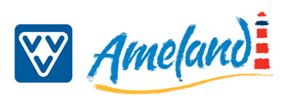 Lidmaatschapsformulier VVV Ameland 2023ZakelijkWij stellen het zeer op prijs dat u lid wenst te worden van VVV Ameland.Om uw inschrijving definitief te maken, verzoeken wij u dit formulier in te vullen en te retourneren.Onderstaande tarieven zijn exclusief 21% BTW, worden per jaar berekend en jaarlijks geïndexeerd. De statuten van VVV Ameland zijn op te vragen.Datum: ………………………………………………		Handtekening: ………………………………………………NaamAdresPostcodeWoonplaatsTelefoonE-mailWebsiteNaam bedrijfAdresPostcodePlaatsType bedrijfAantal zitplaatsen/plekken (zie 1, 6, 7 en 8)Aantal m² verkoopruimte (zie 2, 4 en 5)Aantal plekken (zie 3)(overeenkomstig uw Gebruiksvergunning)BedrijfContributiePromotiebijdrage 20231Restaurants €  59,00Basis € 86,95 + € 2,90 per zitplaats (binnen)2Snackbars€  59,00Basis € 86,95 + € 1,15 per m² (binnen)  3Discotheken€  59,00Basis € 86,95 + € 1,15 per plek4Winkels€  59,00Basis € 86,95 + € 0,60 per m² verkoopruimte 5Supermarkten€  59,00Basis € 86,95 + € 0,30 per m² verkoopruimte6Boten€  59,00Basis € 86,95 + € 1,15 per zitplaats (binnen)7Ritten€  59,00Basis € 86,95 + € 0,60 per zitplaats8Plekken/zadels€  59,00Basis € 86,95 + € 0,60 per plek/zadel9Zaken klein indirect toerisme€  59,00Basis € 86,9510Zaken klein direct toerisme€  59,00Basis € 115,9011Zaken groot indirect toerisme€  59,00Basis € 191,3012Zaken groot direct toerisme€  59,00Basis € 289,8013Overige unieke bedrijven€  59,00Afspraak per bedrijf